«Психология семьи с основами психотерапии». Дистанционное обучение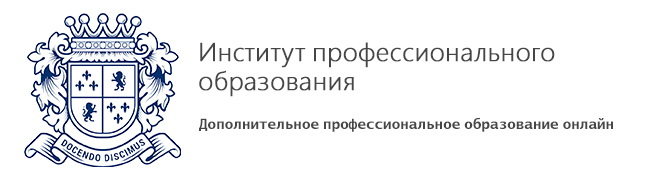 Описание программы:дополнительной профессиональной программы профессиональной переподготовки «Психология семьи с основами психотерапии»Цель обучения: Профессиональная переподготовка специалистов в области психологического консультирования и системной психотерапии. Формирование и расширение профессиональных компетенций, необходимых для выполнения профессиональных задач. Категория слушателей: специалисты в области психологического консультирования и системной психотерапии.Сроки обучения:Профпереподготовка - 512 часов - полный срок обучения по программе.Повышение квалификации – 72 часа – полный срок обучения программе.Содержание программы:№ДисциплинаОбъем аудиторной нагрузкиОбъем аудиторной нагрузкиОбъем аудиторной нагрузкиФорма итогового контроля№ДисциплинаВсегоЛекцииСамостоятельная работа студентовФорма итогового контроля1Основы психологии семьи723636зачет2Основы семейного консультирования и психотерапии623131зачет3Системная семейная психотерапия542727зачет4Возрастно-психологическое консультирование361818зачет5Постклассические практики в семейной терапии361818зачет6Психология детско-родительских отношений542727зачет7Психодиагностика семьи542727зачет8Психологическое сопровождение беременности/Психотерапевтическая работа с горем и травмой361818зачет9Психологическое сопровождение замещающих  семей и семей  с приемными детьми/ Психотерапия семьи с ребенком с ограниченными возможностями361818зачет10Психоаналитические техники в работе с семьей361818зачет11Логотерапия супружеских отношений/Экзистенциально-гуманистический подход в психотерапевтической работе с семьей361818зачет12Итоговая работаВКР ИТОГО:512256256